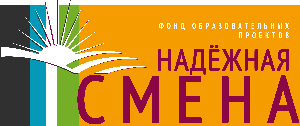 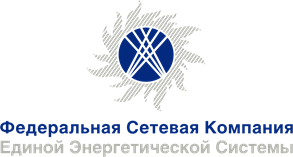 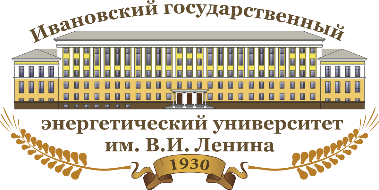 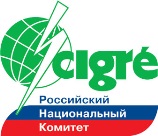 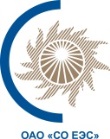 Ministry of Energy of the Russian FederationMinistry of Education and Science of the Russian FederationIvanovo State Power Engineering University (ISPEU)Open joint stock company «System Operator of United Power System» (SO UPS)«Russian National Committee of International Council on Large Electric Systems» (CIGRE RNC)Charitable foundation «Reliable Rising Generation» Public open joint stock company «Federal Grid Company of United Power System »FIRST PUBLIC INFORMATION NOTICEInternational Student Competition on Theoretical and General Electrical Engineering in honor M.O. Dolivo-DobrovolskyApril 12-14 2016, Ivanovo, RussiaIvanovo State Power Engineering University (ISPEU) and Charitable foundation «Reliable Rising Generation» in accordance with the plan of joint arrangements for the year of 2015 with the support of Joint-stock Company «System Operator of the United Power System», PJSC «FGC UPS» and Russian National Committee of International Council on Large Electric Systems (CIGRE RNC) hold the International Student Competition on Theoretical and General Electrical Engineering among the students of electrotechnical and electrical power study programs. The aimImproving the quality of specialists’ preparation in Electrotechnical and Electrical power specialties, increasing student’s interest for their profession, finding out talented young people and forming personnel potential to organize research, project and administrative production activity. The program of the competitionApril 12 	arrival and registration of the participants;April 13	the Competition holding;April 14	awarding ceremony of the Competition, the departure.LanguageRussian, English The place of the CompetitionLecture-rooms in ISPEU (34, Rabfakovskaya Str., Ivanovo, Russia). Accommodation: ISPEU and Ivanovo hotels.The terms of the CompetitionThe participants of a team are full-time students studying theoretical basics of electrical engineering (general electrical bachelors) in the current academic year. The Competition has the individual and the team championship. The number of the participants from every higher educational institution is not more than 7 students. Total number of points in team championship is a sum of five best student points. If the team has consists of less than 4 students, they can take part only in the individual championship. Each participant should have a passport and student’s card (or academic record book). The team is represented by a leader who is a teacher or a staff member of a higher educational institution. The leader is the member of the jury of the Competition.The Competition tasks may be the ones prepared by the teachers of the theoretical basics of electrical engineering of other higher educational institutions, which take part in the competition. In order to take part in the Competition it is necessary to fill in the application form and send it on e-mail: cigre@ispu.ru. The deadline is March 15, 2016. The tasks to be included in the list of the Competition tasks should be sent on e-mail: olimpiada@toe.ispu.ru, not later than March 31, 2016.The participation in the Competition is confirmed with the application form (Appendix 1) on the higher educational institution note-paper certified by a person in charge and the seal of the institution (it may be sent by mail or taken to the organizational committee by the team leader). The participation in the Competition is free. The expenditure for meals, journey and staying in the hotel are at the expense of the funds of the sending institution. To reserve the hotel it is necessary to send the application form before 15.03.2016 г. Team leader’s and students’ are to stay in ISPEU and Ivanovo hotels. The coach tour to Kostroma State District Power Plant is included into the cultural program of the Competition. Tasks subjects1. DC circuits.2. AC circuits including nonsinusoidal current.3. Three-phase circuits.4. Transients in linear electric circuits of the first and the second order.Important datesTHE ORGANIZATIONAL COMMITTEEVladimir Tutikov, the chairman of organizational committee of the Competition, the vice-rector of ISPEU.Andrey Gofman, the vice-chairman, the leader of the organizational committee of Youth Section of CIGRE Russian National Committee Elizavta A. Nikolova,Vice-Chairperson, Head of PJSC «FGC UES» Personnel Training CenterVladimir  Martinov, the vice-chairman, the head of General electric department of ISPEUtel. (4932) 269-908,  e-mail: zav@toe.ispu.ru Arkadiy Makarov, the vice-chairman, the head of the Competition organization,tel. (4932) 269-945, +7-920-671-45-37, e-mail: makarov@ispu.ru Darya Morozova, Competition CoordinatorPh. +7-920-675-16-26, e-mail: olimpiada@toe.ispu.ru , Lagutkina_D@mail.ru  34, Rabfakovskaya Street, Ivanovo, Russia, 153003The information about the Competition is posted on the University website: www.ispu.ru (data messages, the regulations on the Competition, subjects and examples of the Competition tasks, the chart of the ways getting to the University buildings and to Ivanovo hotels).The organizational committee reserves to itself the right of making insignificant alterations in the program of the competition. Appendix 1APPLICATION FORM for participation in the Competition on Electrical EngineeringTable 1. Information about the participantsNote: This form is completed for each participant of the Competition.Table 2. Information about the team leaderTable 3. Information about the higher educational institutionSignature of the responsible person. Stamp.Date of completion.APPLICATION FORMfor hotel reservationSignature of the responsible person. Stamp.Date of completion.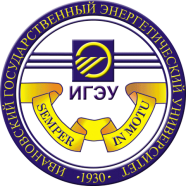 ELECTRICAL ENGINEERING-2016 INTERNATIONAL STUDENT COMPETITION ON THEORETICAL AND GENERAL ELECTRICAL ENGINEERING IVANOVO, RUSSIAApril 12-14, 2016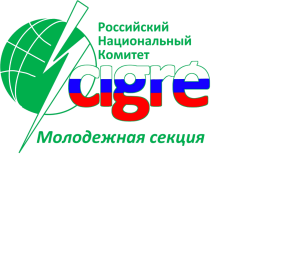 The application form for taking part in the Competitiondeadline 15.03.2016The application form for hotel reservationdeadline 15.03.2016The participants’ arrival and registration12.04.2016The Competition holding13.04.2016Closing ceremony of the Competition, the winners’ awarding, the departure14.04.2016Surname, name of the participant (fully)FacultyYear of study, groupContact phoneE-mailRequirement for hotel (yes/no)Surname, name of the leader (fully)Official capacityAcademic title, academic degreeContact phone (mobile number)E-mail (personal)Requirement for hotel (yes/no)CountryNameFull addressSurname, name of the higher educational institution leader (fully) (rector or president)Name of higher educational institutionCountryNumber of peopleDates of stay